O Mistério da Piedade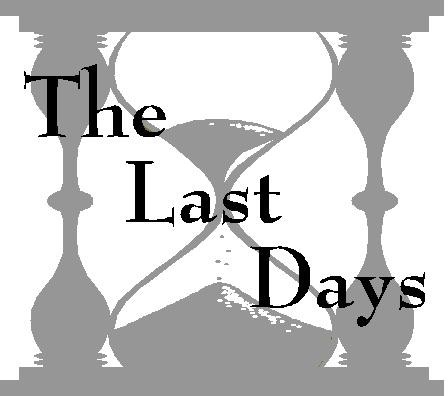 Lição 13Jesus se referiu a Si mesmo como quem?João 3:18 	Como o apóstolo João em seu evangelho introduziu Jesus?João 1:1 	O que habita em Jesus?Colossenses 2:9 	O que é Jesus para o Seu Pai?Hebreus 1:3 	Desde quanto tempo Jesus existe?Miquéias 5:2 	Quais nomes são dados a Jesus?Isaías 9:6 	Tomé chama Jesus do quê?João 20:28 	Qual é o significado do nome Emanuel?Mateus 1:23 	O que é, sem dúvida alguma, o grande mistério da piedade?1 Timóteo 3:16 	“E a Palavra foi feito carne, e habitou entre nós, (e nós contemplamos sua glória, como a glória do unigênito do Pai), cheio de graça e verdade”. João 1:14.Jesus tomou sobre Si qual natureza?Hebreus 2:14 	“Deus enviando o seu próprio Filho em semelhança de carne pecaminosa, e pelo pecado, condenou o pecado na carne". “Por isso, em todas as coisas, convinha-lhe que fosse feito semelhante aos irmãos”, Romanos 8:3; Hebreus 2:17.1Ele tomou a natureza humana de qual semente?Hebreus 2:16 	“foi feito da semente de Davi, segundo a carne”, Romanos 1:3.Jesus teve de enfrentar as fraquezas e ferozes tentações que vêm a nós?Hebreus 4:15 	“ele pode ter compaixão pelo ignorante, e por aqueles que estão desviados, porquanto também ele mesmo está rodeado de fraquezas”. Hebreus 5:2.“Porque naquilo que ele mesmo sofreu sendo tentado, ele pode socorrer aos que são tentados”. Hebreus 2:18.“E não necessitava de que alguém desse testemunho de homem, porque ele conhecia o que havia no homem”. João 2:25.O que era uma das coisas que Ele teve de suportar?Hebreus 12:3 	Como Ele lidava com abuso pessoal?1 Pedro 2:23 	Em Sua vida pessoal, que espaço Jesus deixava para Satanás?João 14:30 	Qual pensamento Jesus disse que irá nos alegrar no meio da tribulação?João 16:33 	No ápice de uma vida de vitória, o que Jesus fez?1 Pedro 2:24 	“Cristo morreu por nossos pecados”. 1 Coríntios 15:3.“Que haja em vós a mesma mente que houve também em Cristo Jesus: Que, sendo em forma de Deus, não teve por usurpação ser igual a Deus. Mas fez-se sem reputação, tomando sobre si a forma de um servo, fazendo-se semelhante aos homens. E, achado na forma de homem, humilhou-se a si mesmo, sendo obediente até a morte, e morte de cruz”. Filipenses 2:5-8.O que Ele disse na cruz que revela uma angústia ainda maior que Ele teve de suportar?Mateus 27:46 	“Porque aquele que não conheceu pecado, ele o fez pecado por nós, para que fôssemos feitos justiça de Deus nele”. 2 Coríntios 5:21.Cristo fez tudo isso por nós, que somos qual tipo de pessoas?Romanos 5:7, 8 	Qual foi o propósito da vida Dele na terra?Mateus 20:28 	Para uma profecia inspiradora de Cristo, leia Isaías 53.Na Luz da Palavra de Deus...□Eu entendo que Jesus passou por tudo o que sinto e muito mais, mas sem pecado, para que:Eu possa ser libertado do pecado.□Eu desejo que a minha vida seja compelida pelo amor de Cristo, que sofreu tanto por mim.Comentários adicionais: 	Nome: 	Próxima lição: A Maior Profecia de Tempo do Mundo